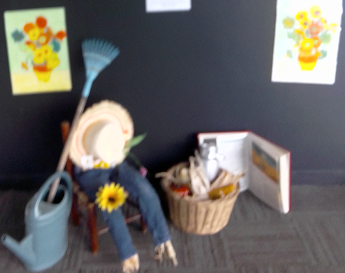 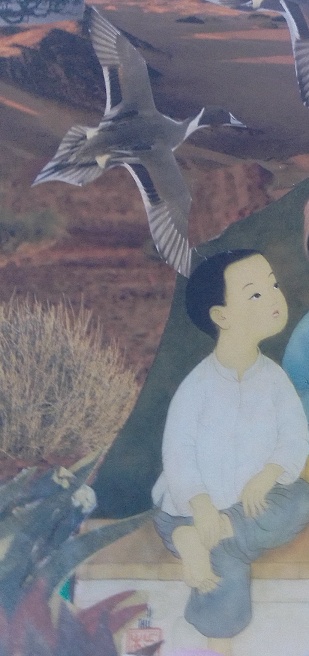 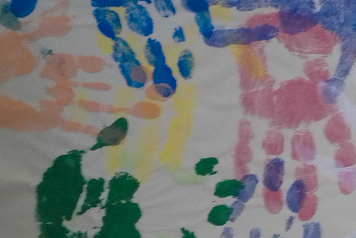 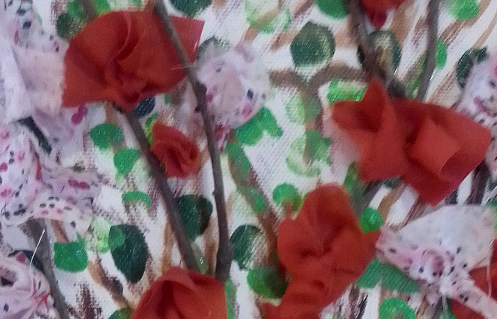 EXPOSITION DE PEINTURE –JUIN 2022 –EPMS ORBEC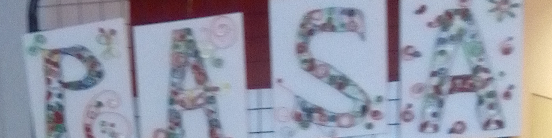 